Universidad Veracruzana Facultad de Arquitectura Córdoba“Taller de Proceso de Acreditación para el 2° Ciclo”impartido por  Integrantes del Comité Técnico dela ANPADEHMtro. Arturo Mérida Mancilla y Mtra. Eva Leticia Ortiz Ávalos8 y 9 de Octubre de 2012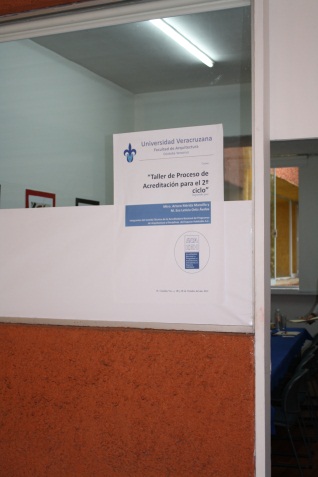 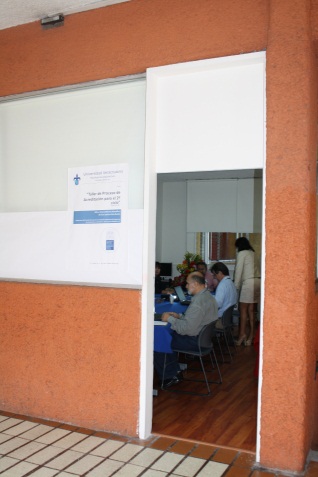 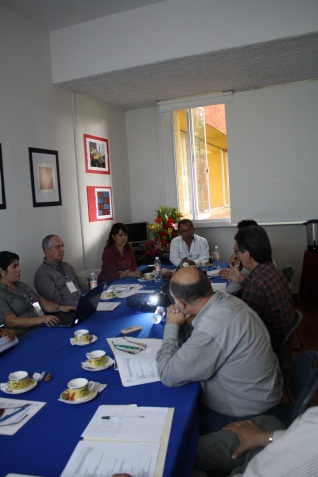 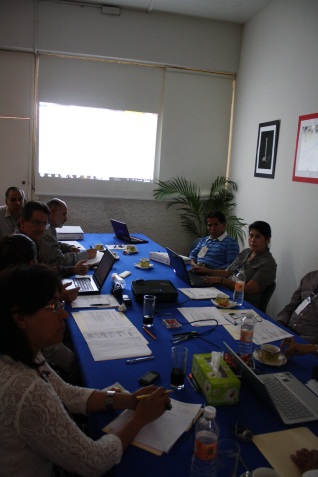 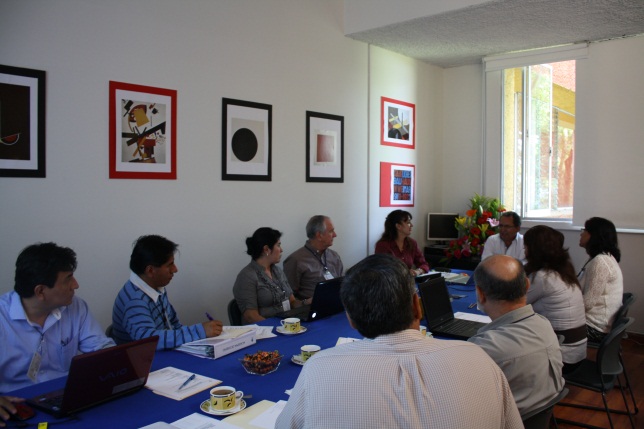 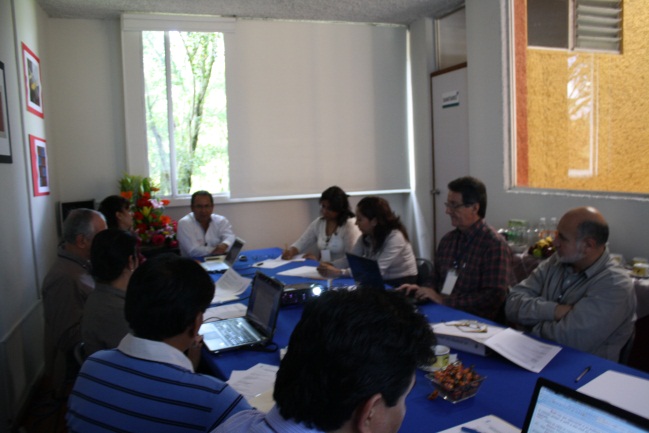 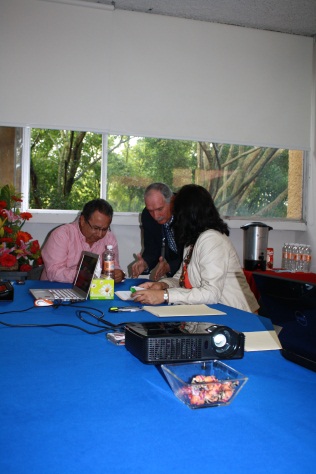 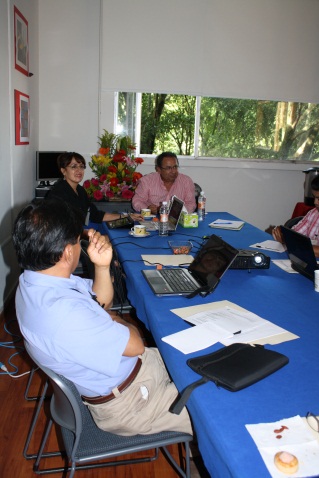 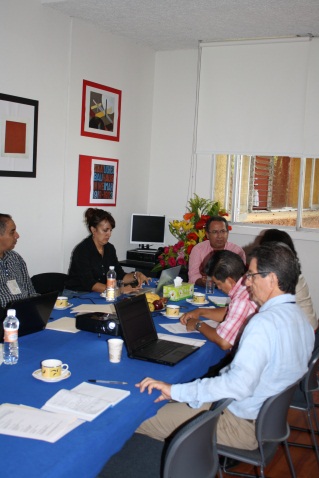 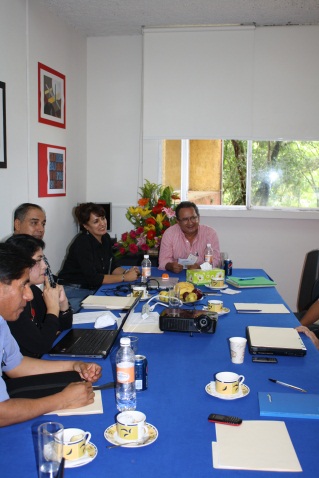 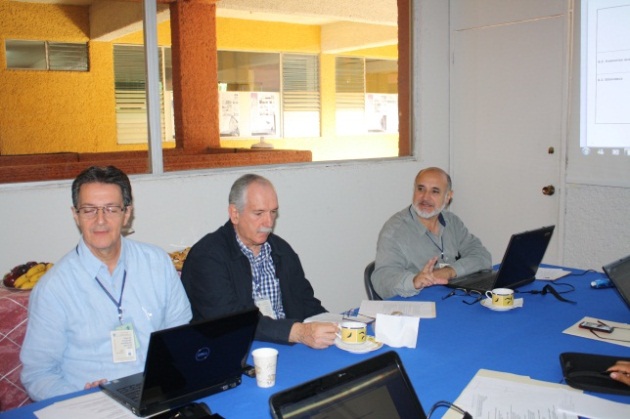 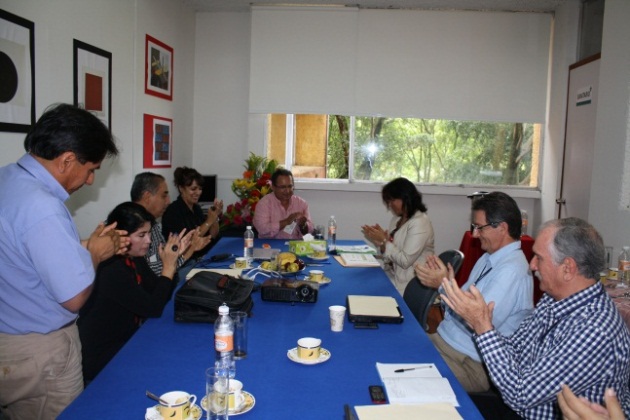 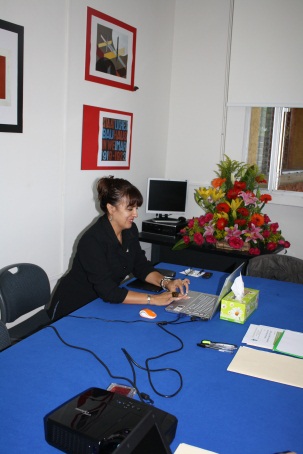 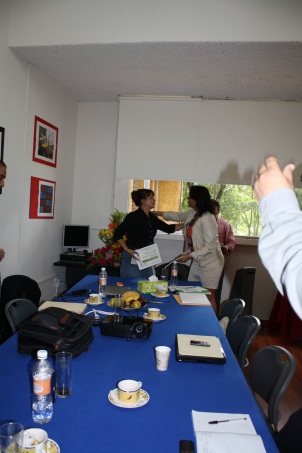 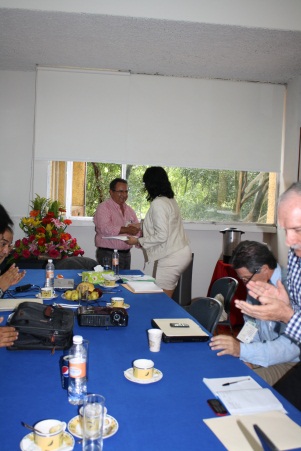 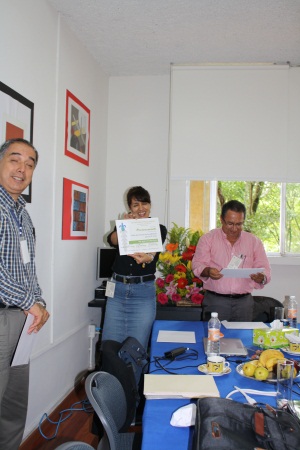 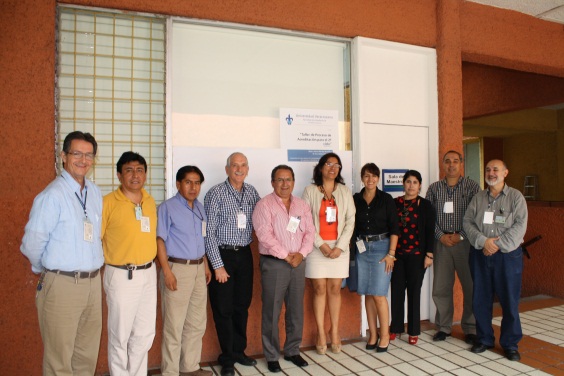 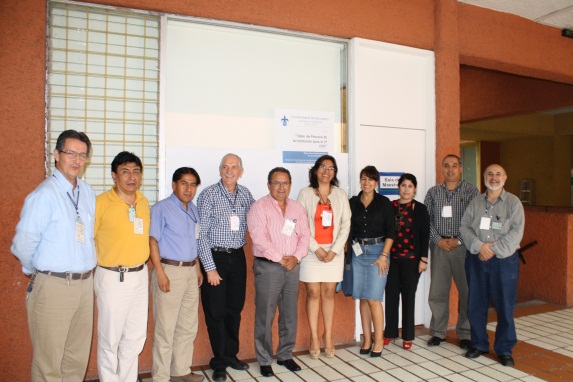 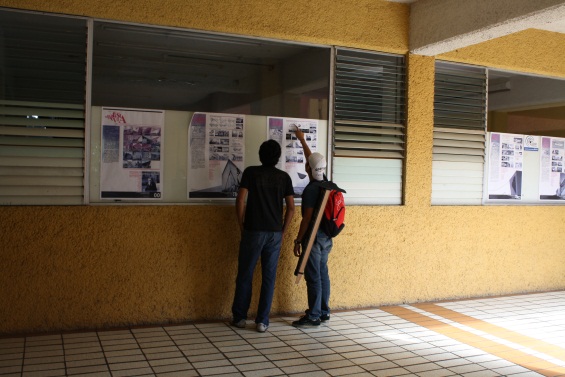 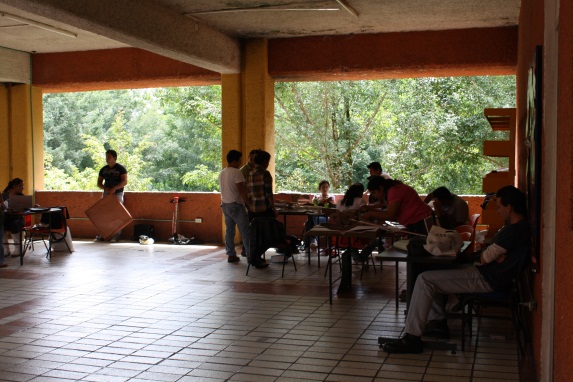 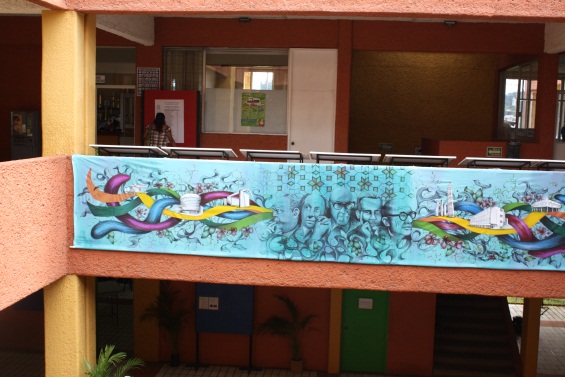 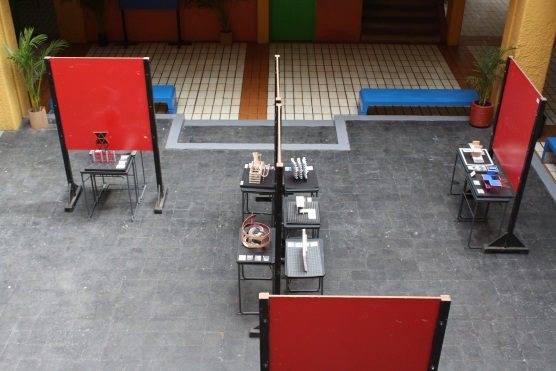 